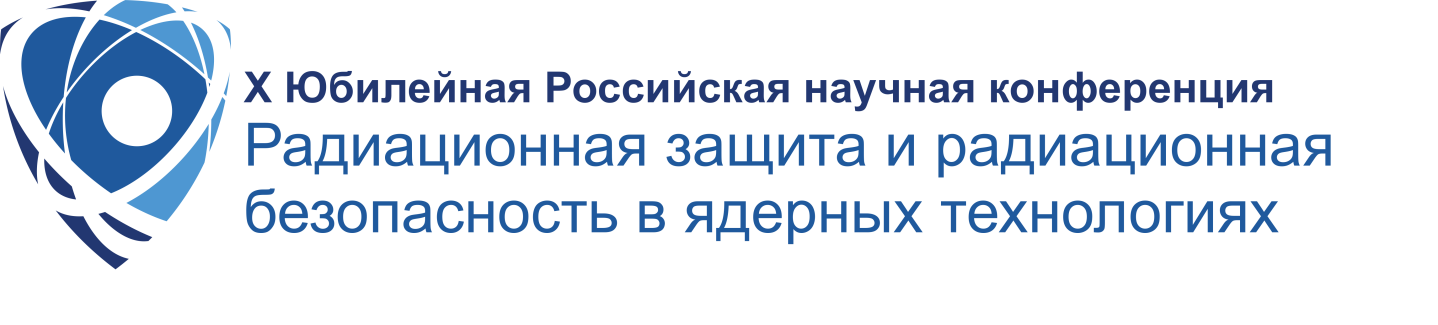 Информационное сообщение №1Госкорпорация «Росатом» приглашает принять участие в X Юбилейной Российской научной конференции «Радиационная защита и радиационная безопасность в ядерных технологиях», которая пройдет с 22 по 25 сентября 2015 года.ЦЕЛЬ КОНФЕРЕНЦИИОценка прогресса в области обеспечения ядерной и радиационной безопасности за 2007-2015 гг.СЕКЦИИ КОНФЕРЕНЦИИ1. Теория, методы, программы и результаты расчетов переноса ионизирующих излучений в веществе. Базы данных.2. Теория, методы, программы и результаты расчетов распространения и миграции радиоактивных веществ в элементах ядерных установок, на промышленной площадке и в окружающей среде.3. Методы и результаты экспериментальных исследований в области радиационной защиты и радиационной безопасности.4. Обеспечение безопасности проектируемых, действующих и остановленных радиационно-опасных объектов. 5. Радиационная безопасность при выводе ядерно-технических установок  из эксплуатации. Программные средства обоснования безопасности ВЭ ЯРОО.6. Обращение с радиоактивными отходами и ядерными материалами7. Радиационные технологии, радиационная медицина, радиационная экология. МЕСТО И ВРЕМЯ ПРОВЕДЕНИЯ КОНФЕРЕНЦИИ(могут быть уточнены по результатам конкурсной процедуры) ОРГАНИЗАЦИОННЫЙ КОМИТЕТПРОГРАММНЫЙ КОМИТЕТФОРМАТ КОНФЕРЕНЦИИКонференция проводится в течение четырех дней. Предусматривается представление докладов в рамках пленарных заседаний и тематических секционных сессий.Рабочий язык конференции – русский.УСЛОВИЯ УЧАСТИЯ В КОНФЕРЕНЦИИДля участия в Конференции необходимо направить до 15 июня 2015 года заявку по адресу RS2015@rosatom.ru;В состав заявки входит следующий комплект документов:Заполненная регистрационная форма (Приложение А);Тезисы докладов объемом не более 1 страницы (Приложение Б);Электронная копия разрешения на информационный обмен.В теме письма необходимо указать свою фамилию. МАТЕРИАЛЫ КОНФЕРЕНЦИИВ рамках Конференции будет издан сборник тезисов докладов, также по итогам Конференции планируется издание Сборника трудов Конференции.Тексты докладов для Сборника трудов Конференции предоставляются заранее (сроки подачи и требования к оформлению докладов будут приведены во втором информационном сообщении)Оригиналы разрешений на информационный обмен материалов (тезисов и докладов) предоставляются авторами при их регистрации на Конференции.ОПЛАТА ОРГВЗНОСАУчастие в Конференции предполагает оплату оргвзноса, размер и порядок оплаты которого будут указаны во втором информационном письме. Студенты и аспиранты, представившие доклад на Конференции, освобождаются от оплаты оргвзноса.КОНТАКТЫ РАБОЧЕЙ ГРУППЫПриложение А. Регистрационная форма.Приложение Б. Требования при подготовке тезисов докладов.Приложение А к информационному сообщению № 1РЕГИСТРАЦИОННАЯ ФОРМА НА УЧАСТИЕ В X ЮБИЛЕЙНОЙ РОССИЙСКОЙ НАУЧНОЙ КОНФЕРЕНЦИИ «РАДИАЦИОННАЯ ЗАЩИТА И РАДИАЦИОННАЯ БЕЗОПАСНОСТЬ В ЯДЕРНЫХ ТЕХНОЛОГИЯХ»22-25 СЕНТЯБРЯ 2015 г.Приложение Бк информационному сообщению № 1ТРЕБОВАНИЯ ПРИ ПОДГОТОВКЕ ТЕЗИСОВ ДОКЛАДОВОбщие требования:Размер тезисов докладов не более одной страницы.Формат страницы А4 (21.0*29.7 см). Поля: слева – 2.5 см, справа – 1.5 см, сверху и снизу – 2 см. Шрифт – Times New Roman (при наборе формул кроме Times New Roman использовать шрифт Symbol). Размер основного текста - 12pt, список авторов - 14pt. Межстрочный интервал – 1,15.Выравнивание текста тезисов – по ширине.Отступ для первой строки – 1,2 см.Название работы следует печатать заглавными буквами; через строку указать авторов, название организации, город, список координат авторов далее через две строки печатается текст тезисов.Требования к рисункам и таблицам:Размер рисунков и таблиц не должен превышать габарит 16*23 см. В тексте должны присутствовать ссылки на все рисунки, таблицы и формулы. Десятичные дроби в таблице должны иметь одинаковое число знаков после запятой. Рисунки, таблицы и формулы помещаются в тексте. Подпись к рисунку располагается под рисунком по центру и включает его номер и название (шрифт 12pt, курсив). Подпись к таблице располагается над таблицей справа и включает её номер и название (шрифт 12pt, курсив). На рисунках допускается минимальное число обозначений (цифровых или буквенных). Все пояснения давать в тексте под рисунками. Нумерацию рисунков, таблиц и формул следует выполнять арабскими цифрами. Номер формулы ставится с правой стороны листа в круглых скобках. Верхние и нижние индексы должны быть читаемы при уменьшении в 2 раза. Расшифровывать формулы и уравнения следует сразу после их написания. Ссылки в тексте заключать в квадратные скобки. Список использованных источников оформлять в соответствии с требованиями ГОСТ 7.1-84Ю.Программный комитет будет принимать тексты тезисов только в формате doc текстового редактора MS WORD.Пример оформления тезисов доклада:О НЕКОТОРЫХ НЕЛИНЕЙНЫХ ЗАДАЧАХ БАЛАНСНОГО МАТЕМАТИЧЕСКОГО МОДЕЛИРОВАНИЯ НЕЙТРОННО-ФИЗИЧЕСКИХ ПРОЦЕССОВ В ЗАЩИТАХ В МНОГОГРУППОВОМ ПРИБЛИЖЕНИИБ.Д. Абрамов1, И.И. Иванов21ГНЦ РФ - ФЭИ, г. Обнинск,2ИБРАЭ РАН, г. Москваэл. почта: abramov@ippe.ruВ известных работах Г.И.Марчука [1-2] сформулированы принципы подбора групповых гомогенизированных констант, сохраняющих заданный набор функционалов при переходе от исходной (точной) математической модели реактора или защиты к приближенной модели с кусочно-постоянными по энергии и пространству коэффициентами. Так, если речь ведется о задаче определения функционалов 						(1)					 (2)на решении  неоднородного уравнения переноса ….…..ЛИТЕРАТУРАМарчук Г.И. Методы расчета ядерных реакторов. М.: Госатомиздат, 1961.Марчук Г.И., Орлов В.В. К теории сопряженных функций. В сб. “Нейтронная физика”, М.: Госатомиздат, 1961, с.30-45.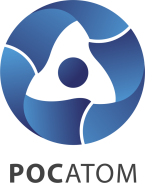 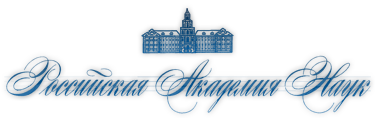 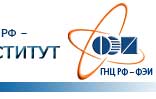 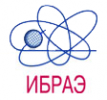 22 сентября:Пленарные заседания (по приглашению) - г. Москва, Президентский зал Президиума РАН.23 сентября:Секции №2 – г.Москва. Секции №1, 3, 4 – Калужская обл., г.Обнинск.24 сентября:Секции №6 – г.Москва. Секции №5,7 – Калужская обл., г.Обнинск.25 сентября:Заключительное пленарное заседание (по приглашению) – Калужская обл., г. Обнинск.Председатель:Крюков Олег Васильевич, Директор по государственной политике в области РАО, ОЯТ и ВЭ ЯРОО Госкорпорации «Росатом».Заместители Председателя:Большов Леонид Александрович, чл.-корр. РАН, д.ф.-м.н., профессор, директор ИБРАЭ РАН. Говердовский Андрей Александрович, д.ф.-м.н., генеральный директор ФГУП «ГНЦ РФ – ФЭИ».Председатель:Большов Леонид Александрович, чл.-корр. РАН, д.ф.-м.н., профессор, директор ИБРАЭ РАН.Заместители Председателя:Линге Игорь Иннокентьевич, д.т.н., заместитель директора по информационно-аналитической поддержке комплексных проблем ядерной и радиационной безопасности ИБРАЭ РАН.Петров Эрнест Ефимович, д.ф.-м.н., профессор, главный научный сотрудник ФГУП «ГНЦ РФ – ФЭИ».Госкорпорация «Росатом»Линге Иннокентий Игоревичтел.: 8 (499) 949-26-68,e-mail: RS2015@rosatom.ru;ФГУП  «ГНЦ РФ – ФЭИ»Хоромский Василий Александровичтел.: 8 (484) 399-59-87,e-mail: basil@ippe.ruИБРАЭ РАНБлохин Павел Анатольевичтел.: 8 (495) 955-22-68,e-mail: conf2015@ibrae.ac.ruп/пНаименование поля регистрационной формыШаблон заполнения1231.ФИОФамилия Имя Отчество2.Дата рожденияДД.ММ.ГГГГ3.ГражданствоРФ / Иностранное.4.Принадлежность организации к Госкорпорации «Росатом»Организация Госкорпорации «Росатом» / внешний участник5.Наименование организацииПолное наименование организации 6.Сокращенное наименование организацииСокращенное наименование организации7.Форма собственностиКоммерческая/ ФГУП / смешанная8.Юридический адрес организации (если они различны)9.Почтовый адреса организации (если они различны) 10.Наименование подразделения-11.Должность-12.Научная степень13.Рабочий телефон+ Х ХХХ ХХХ-ХХ-ХХ14.Телефон (мобильный)+ Х ХХХ ХХХ-ХХ-ХХ15.Адрес электронной почты (рабочая)-16.Ученое звание -17.Членство в научных организациях-18.Форма участияС докладом/ без доклада.19.Название доклада 20.Номер секцииСекция № _ «Наименование секции»